Smlouva o poskytování
a využívání informací - ČR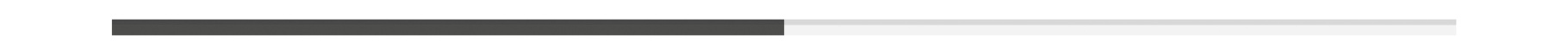 Dnešního dne uzavřely:NEWTON Media, a.s. zapsaná v obchodním rejstříku vedeném Městským soudem v Praze, oddíl B, vložka 12446se sídlem Praha 4, Na Pankráci 1683/127, PSČ 140 00IČ: 28168356, DIČ: CZ28168356bankovní spojení: zastoupená: Ing. Petrem Herianem, předsedou představenstva(dále jen „dodavatel“)- na straně jedné -aINSTITUT KLINICKÉ A EXPERIMENTÁLNÍ MEDICÍNYstátní příspěvková organizace přímo zřízená Ministerstvem zdravotnictví, zřizovací listina                                         č.j. 17268-II/2012 ze dne 29.5.2012, v platném zněníse sídlem Praha 4, Vídeňská 1958/9, PSČ 140 21IČ: 00023001, DIČ: CZ 00023001bankovní spojení: , č. účtu: fakturační e-mailová adresa: faktury@ikem.czzastoupená: MUDr. Alešem Hermanem, Ph.D., ředitelem(dále jen „odběratel“)- na straně druhé -Tuto smlouvu o poskytování a využívání informací.Smluvní strany, vědomy si svých závazků v této smlouvě obsažených a s úmyslem být touto smlouvou vázány, dohodly se v souladu s ustanovením § 1746 odst. 2 zákona č. 89/2012 Sb., občanský zákoník, ve znění pozdějších předpisů (dále jen „občanský zákoník“) na následujícím znění smlouvy (dále jen „smlouva“), která je uzavírána na základě výsledků veřejné zakázky malého rozsahu s názvem Monitoring médií evidované u odběratele pod č. 6004/IKEM:Předmět smlouvyDodavatel se touto smlouvou zavazuje poskytovat odběrateli plnění způsobem, ve lhůtách a za podmínek stanovených touto smlouvou, tj.: vytvářet MONITOR s obsahem specifikovaným v bodu 1.1 přílohy A této smlouvy a ve struktuře určené dle bodu 1.2 přílohy A této smlouvy, přičemž příslušné mediální tituly, z nichž je MONITOR vytvářen, jsou specifikovány v bodu 1.3 přílohy A této smlouvy,dodávat MONITOR odběrateli ve lhůtách stanovených v bodu 1.4 přílohy A této smlouvy a způsobem určeným dle 1.2 přílohy A této smlouvy, umožnit odběrateli přístup k databázi elektronických informací MediaSearch, vytvářené na základě monitorování celoplošného a regionálního periodického tisku, zpravodajských a publicistických pořadů a programů televizního a rozhlasového vysílání a internetových zpravodajských serverů (dále jen „MediaSearch“), přičemž příslušné mediální tituly, z nichž je MediaSearch vytvářen, jsou specifikovány v bodu 1.4 přílohy A této smlouvy,poskytovat další související služby, které jsou specifikovány v bodu 1.5 přílohy A této smlouvy.Odběratel se touto smlouvou zavazuje zaplatit dodavateli za jeho plnění odměnu dle čl. 2 této smlouvy.Odběratel se touto smlouvou zavazuje poskytnout dodavateli nezbytnou součinnost pro řádné plnění jeho závazků vzniklých na základě této smlouvy. OdměnaZa plnění dle této smlouvy přísluší dodavateli odměna specifikovaná v bodu 1.5 přílohy A této smlouvy, a to dle poskytovaných služeb a frekvence poskytování výstupů dle této smlouvy.Smluvní strany se dohodly, že veškeré daňové doklady a podklady týkající se splatnosti a fakturace budou zasílány výlučně v elektronické podobě na e-mailovou adresu na adresu odběratele specifikovanou v záhlaví této smlouvy, nedošlo-li ke změně této adresy způsobem, který je touto smlouvou předvídán.Nebude-li daňový doklad obsahovat stanovené náležitosti nebo v něm nebudou správně uvedené údaje, je odběratel oprávněn vrátit ho ve lhůtě pěti (5) dnů od jeho obdržení dodavateli s uvedením chybějících náležitostí nebo nesprávných údajů. V takovém případě dochází k přerušení doby splatnosti odměny. Nová doba splatnosti začíná běžet po doručení opraveného daňového dokladu odběrateli. Vrátí-li odběratel daňový doklad bez smlouvou stanovených důvodů, nebo bez uvedení chyb, jichž se dovolává, nebo po stanovené lhůtě, doba splatnosti se nepřerušuje. Tím není dotčena povinnost dodavatele doručit odběrateli řádný daňový doklad.V případě zvýšení cen vstupů dodavatele nezbytných pro plnění této smlouvy je dodavatel oprávněn zvýšit odměnu za poskytované plnění odběrateli, a to výhradně v rozsahu zvýšení ceny příslušného vstupu. Dodavatel se zavazuje oznámit zvýšení ceny odběrateli nejméně jeden (1) měsíc předem. Nevyjádří-li odběratel nesouhlas s takovým zvýšením, a to písemným oznámením doručeným dodavateli ve lhůtě čtrnácti (14) dnů ode dne doručení písemného oznámení o zvýšení ceny, má se za to, že s takovým zvýšením souhlasí.  Nesouhlasí-li odběratel se zvýšením ceny, má dodavatel právo vypovědět smlouvu v rozsahu plnění, které je dotčeno zvýšením cen, a to s účinností ke dni účinnosti zvýšení odměny. V případě, že dodavatel nevypoví část smlouvy podle předchozí věty, platí dále ceny před navrhovaným zvýšením.Výše úroku z prodlení odběratele je smluvními stranami dohodnuta ve výši 0,1 % z dlužné částky za každý i započatý den prodlení.Smluvní strany se dohodly na 60 denní splatnosti faktur ode dne jejího prokazatelného doručení podle bodu 2.2. této smlouvy. Odběratel si vyhrazuje právo vrátit fakturu dodavateli bez úhrady, jestliže nebude splňovat veškeré náležitosti stanovené obecně závaznými právními předpisy nebo nebude její obsah v souladu s plněním předmětu Veřejné zakázky malého rozsahu ev. č. 6004/IKEM ze dne 12. 5. 2016.Odběratel provede kontrolu, zda dodavatel je či není evidován jako nespolehlivý plátce DPH ve smyslu ustanovení § 106a zákona o DPH, a že číslo bankovního účtu dodavatele uvedené na daňovém dokladu je jako povinně registrovaný údaj zveřejněno správcem daně podle § 96 zákona o DPH.  V případě, že ke dni uskutečnění zdanitelného plnění bude v příslušném systému správce daně prodávající uveden jako nespolehlivý plátce, nebo číslo bankovního účtu není zveřejněno dle předchozí věty, je odběratel oprávněn provést úhradu daňového dokladu do výše odměny bez DPH.Částka rovnající se DPH bude odběratelem přímo poukázána na účet správce daně podle § 109a zákona o DPH. Dodavatel se zavazuje, že uvede na daňovém dokladu označení peněžního ústavu a číslo bankovního účtu, který je zveřejněn správcem daně a ve prospěch kterého má být provedena platba. Pokud tak neučiní nebo pokud při provádění úhrady již uvedený účet nebude uveden v registru zveřejňovaném správcem daně, strpí, bez uplatnění jakýchkoliv finančních sankcí, odvedení daně odběratelem a úhradu závazku jen ve výši odměny bez DPH, případně je povinen nahradit odběrateli škodu, která by mu z tohoto důvodu, nebo z důvodu úhrady na nezveřejněný účet vznikla.Odběratel se zavazuje, že uvede na daňovém dokladu číslo veřejné zakázky – tzv. identifikátor veřejné zakázky – jedná se o číselný údaj: 6004/IKEM.Postoupení peněžitých pohledávek dodavatele za odběratelem, vzniklých v souvislosti s touto smlouvou, třetí osobě je nepřípustné bez předchozího písemného souhlasu odběratele.Závěrečná ustanoveníTato smlouva nabývá platnosti dnem podpisu oběma smluvními stranami a účinnosti dne 1. 12. 2016,  přičemž je uzavřena na dobu určitou do 30. 11. 2017. Přístup k výstupům, včetně archivu monitoringu, bude odběrateli umožněn do 31. 1. 2018.Tato smlouva obsahuje úplné ujednání o předmětu smlouvy a všech náležitostech, které smluvní strany měly a chtěly ve smlouvě ujednat, a které považují za důležité pro závaznost této smlouvy. Žádný projev stran při jednání o této smlouvě ani projev učiněný po uzavření této smlouvy nesmí být vykládán v rozporu s výslovnými ustanoveními této smlouvy a nezakládá žádný závazek žádné ze stran. Smluvní strany si nepřejí, aby nad rámec výslovných ustanovení této smlouvy byla jakákoliv práva a povinnosti dovozovány z dosavadní či budoucí praxe zavedené mezi stranami či zvyklostí zachovávaných obecně či v odvětví týkajícím se předmětu plnění této smlouvy.V případě rozporu mezi obsahem této smlouvy a obsahem jejích příloh mají přednost ustanovení samotné smlouvy, není-li dále výslovně stanoveno jinak.Všechny spory vznikající z této smlouvy a v souvislosti s ní budou rozhodovány s konečnou platností u věcně a místně příslušného soudu České republiky.Smluvní strany se dohodly, že část obsahu této smlouvy tvoří Všeobecné obchodní podmínky pro poskytování a využívání informací uvedené v Příloze C této smlouvy. Odběratel prohlašuje, že se s obsahem Všeobecných obchodních podmínek pro poskytování a využívání informací („VOP“) náležitě seznámil a je jimi vázán, pokud tato smlouva výslovně nestanoví jinak. Nedílnou součást této smlouvy tvoří její přílohy:Příloha A – MONITOR a související služby;Příloha B - Kontaktní osoby;Příloha C – VOP.Přílohy jsou označené vzestupně písmeny A – Z a dále arabskou číslicí za znakem „/“, kde písmeno značí jednotlivou přílohu a číslice údaj, zdali se jedná o přílohu uzavřenou současně s touto smlouvou (např. A/1), nebo o její pozdější novelizaci (např. A/3), kde číslo za lomítkem označuje, o kolikátou verzi přílohy jde. V případě rozporů mezi ustanovením smlouvy a jejich příloh, mají přednost ustanovení této smlouvy.Obsah této smlouvy, jakož i jejích příloh, lze měnit nebo doplňovat pouze písemnou dohodou smluvních stran ve formě číslovaných dodatků této Smlouvy, podepsaných oprávněnými zástupci obou smluvních stran. Práva a povinnosti smluvních stran výslovně neupravených touto smlouvou se řídí zákonem č. 89/2012 Sb., občanský zákoník, ve znění pozdějších předpisů a ostatními příslušnými právními předpisy českého právního řádu. Tato smlouva je uzavřena ve dvou (2) vyhotoveních stejné právní síly, z nichž každá strana obdrží po jednom (1).Vztahuje-li se na tuto smlouvu povinnost zveřejnění dle příslušných právních předpisů, zejména zákona č. 340/2015 Sb., o registru smluv, v platném znění, souhlasí smluvní strany s jejím zveřejněním v zákonem stanoveném rozsahu.Smluvní strany prohlašují, že si tuto smlouvu přečetly, že s jejím obsahem jakož i právními důsledky souhlasí a na důkaz toho k ní připojují svoje podpisy:DodavatelV Praze dne 22.11.2016.............................................NEWTON Media, a.s.Ing. Petr Herianpředseda představenstvaOdběratelV Praze dne  01.12.2016.............................................Institut klinické a experimentální medicínyMUDr. Aleš Herman, Ph.D.ředitel